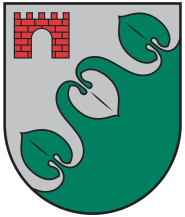 Limbažu novada DOMEReģ. Nr. 90009114631; Rīgas iela 16, Limbaži, Limbažu novads LV-4001; E-pasts pasts@limbazunovads.lv; tālrunis 64023003APSTIPRINĀTSar Limbažu novada domes22.09.2022. sēdes lēmumu Nr.909(protokols Nr.13, 21.)NOLIKUMSPAR LIMBAŽU NOVADA PAŠVALDĪBAS APBALVOJUMIEM UN TO PIEŠĶIRŠANAS KĀRTĪBUIzdots saskaņā ar likuma „Par pašvaldībām” 41.panta pirmās daļas 2.punktu. Vispārīgie jautājumiNolikums nosaka Limbažu novada pašvaldības apbalvojumu (turpmāk – Apbalvojumi) nodibināšanas mērķi, veidus un piešķiršanas kārtību. Apbalvojumi tiek dibināti ar mērķi godināt personu ieguldījumu sabiedrības labā, novada attīstībā, nozīmīgu darbību saimnieciskajā, sabiedriskajā un publiskajā sektorā un novada atpazīstamības veidošanā, kā arī nopelnus citās novadam nozīmīgās darbības jomās. Limbažu novada pašvaldība (turpmāk – Pašvaldība) nodibina šādus apbalvojumus: «Limbažu novada pašvaldības balva «GODA NOVADNIEKS»» (turpmāk – „GODA NOVADNIEKS”); «Limbažu novada pašvaldības balva „GADA CILVĒKS Limbažu pilsētā”; „GADA CILVĒKS Katvaru pagastā”; „GADA CILVĒKS Limbažu pagastā”; „GADA CILVĒKS Pāles pagastā”; „GADA CILVĒKS Umurgas pagastā”; „GADA CILVĒKS Vidrižu pagastā”; „GADA CILVĒKS Viļķenes pagastā”; „GADA CILVĒKS Skultes pagastā”; „GADA CILVĒKS Ainažu pilsētā un pagastā”; „GADA CILVĒKS Liepupes pagastā”; „GADA CILVĒKS Alojas pilsētā un pagastā”; „GADA CILVĒKS Staiceles pilsētā un pagastā”; „GADA CILVĒKS Brīvzemnieku pagastā”; „GADA CILVĒKS Braslavas pagastā”; „GADA CILVĒKS Salacgrīvas pilsētā un pagastā” » (turpmāk kopā – „GADA CILVĒKS”);«Limbažu novada pašvaldības Atzinības raksts» (turpmāk – Atzinības raksts);«Limbažu novada pašvaldības Pateicības raksts» (turpmāk – Pateicības raksts).Lai izskatītu ierosinājumus un sniegtu Pašvaldībai priekšlikumus par balvas „GODA NOVADNIEKS” un „GADA CILVĒKS” piešķiršanu, Limbažu novada pašvaldības dome (turpmāk – Dome) izveido Apbalvošanas komisiju (turpmāk – Apbalvošanas komisija), kura darbojas, pamatojoties uz Apbalvošanas komisijas nolikumu. Šo nolikumu apstiprina Dome.Apbalvojumu „GODA NOVADNIEKS” persona var saņemt tikai vienu reizi. Apbalvojumu „GADA CILVĒKS” persona var saņemt atkārtoti, bet ne biežāk kā reizi 4 gados.Balva „GODA NOVADNIEKS”Limbažu novada augstākais apbalvojums ir balva „GODA NOVADNIEKS”. Balva „GODA NOVADNIEKS” tiek piešķirta par mūža ieguldījumu vai sevišķiem nopelniem Limbažu novada labā, kas var izpausties valsts, pašvaldības, sabiedriskajā, kultūras, izglītības, zinātnes vai saimnieciskajā vai citā darbā. Par nopelniem uzskatāms gan izcils darbs, gan ilgstoša, priekšzīmīga un panākumiem bagāta darbība. Ar balvu „GODA NOVADNIEKS” var apbalvot tikai fiziskas personas.Balvu “Limbažu novada GODA NOVADNIEKS” var piešķirt ne tikai Limbažu novada iedzīvotājiem, bet arī Latvijas un ārvalstu personām. Balvu „GODA NOVADNIEKS” piešķir saskaņā ar Domes lēmumu, pēc Apbalvošanas komisijas priekšlikuma. Kopā ar balvu „GODA NOVADNIEKS” tiek pasniegta naudas balva 150 EUR apmērā.Kopā ar balvu „GODA NOVADNIEKS” kā apbalvojuma faktu apliecinošs dokuments tiek izsniegta apliecība un Apbalvojums tiek reģistrēts Limbažu novada Goda grāmatā. Apbalvošanas komisijai motivētu ierosinājumu par balvas „GODA NOVADNIEKS” piešķiršanu ir tiesīgi iesniegt: Domes deputāti;iedzīvotāju grupas (ne mazāk kā 50 pilngadīgas personas).Balvu „GODA NOVADNIEKS” pasniedz vienreiz gadā ne vairāk kā 3 apbalvošanai izvirzītajām personām. Balvu “GODA NOVADNIEKS” pasniedz Latvijas Republikas Valsts proklamēšanas gadadienas svinību ietvaros Limbažos.Balvu „GODA NOVADNIEKS” pasniedz Domes priekšsēdētājs vai viņa prombūtnes laikā viens no priekšsēdētāja vietniekiem. Balva „GADA CILVĒKS”Otrs augstākais apbalvojums ir balva „GADA CILVĒKS”. Apbalvojums „GADA CILVĒKS”  tiek piešķirts par nopelniem vai īpašu ieguldījumu tautsaimniecībā, veselības aizsardzībā, kultūrā, izglītībā, sociālajā aprūpē, sabiedriskajā darbā, sabiedrības drošības nodrošināšanā, vai citā nozarē viena gada periodā.Ar balvu „GADA CILVĒKS” var apbalvot tikai fiziskas personas.Balvu „GADA CILVĒKS” piešķir saskaņā ar Domes lēmumu, pēc Apbalvošanas komisijas priekšlikuma. Kopā ar balvu „GADA CILVĒKS” tiek pasniegta naudas balva 100,00 EUR apmērā.Kopā ar balvu „GADA CILVĒKS” kā apbalvojuma faktu apliecinošs dokuments tiek izsniegta apliecība un Apbalvojums tiek reģistrēts Limbažu novada Goda grāmatā. Apbalvošanas komisijai motivētu ierosinājumu par balvas „GADA CILVĒKS” piešķiršanu ir tiesīgi iesniegt: Domes deputāti;iedzīvotāju grupas (ne mazāk kā 30 pilngadīgas personas).Balvu „GADA CILVĒKS” pasniedz vienreiz gadā ne vairāk kā 1 apbalvošanai izvirzītajām personām pilsētā un katrā pagastā. Balvu “GADA CILVĒKS” pasniedz Latvijas Republikas Valsts proklamēšanas gadadienas svinību ietvaros katrā pilsētā vai pagastā.Balvu „GADA CILVĒKS” pasniedz Domes priekšsēdētājs vai viņa prombūtnes laikā viens no priekšsēdētāja vietniekiem, vai cita Domes priekšsēdētāja norādīta persona. Atzinības rakstsATZINĪBAS RAKSTS ir nākamās pakāpes apbalvojuma veids pēc balvas „GODA NOVADNIEKS” un „GADA CILVĒKS”. Limbažu novada ATZINĪBAS RAKSTI tiek piešķirti par fiziskas vai juridiskas personas darbības atzinīgu novērtējumu tautsaimniecībā, veselības aizsardzībā, kultūrā, zinātnē, sociālajā aprūpē, sabiedriskajā darbā, sabiedrības drošības nodrošināšanā, uzņēmējdarbībā, kā arī  par varonīgu rīcību, par atsevišķu pašvaldības uzdevumu kvalitatīvu veikšanu, lietišķu sadarbību, radošu un organizatorisku ieguldījumu nozīmīgu pasākumu organizēšanā. Atzinības rakstu piešķir pēc Apbalvošanas komisijas lēmuma. Apbalvošanas komisijai motivētu ierosinājumu par Atzinības raksta piešķiršanu ir tiesīgi iesniegt: Domes deputāti;Pašvaldības izpilddirektors;Pašvaldības iestāžu un struktūrvienību vadītāji;sabiedriskās organizācijas un kapitālsabiedrības, kuru juridiskā adrese ir Limbažu novadā, vai to teritoriālās struktūrvienības, kuras darbojas Limbažu novadā;iedzīvotāju grupas (ne mazāk kā 10 pilngadīgas personas).Kopā ar Atzinības rakstu var tikt pasniegta balva.Atzinības rakstu pasniedz Limbažu novada vai Alojas, Limbažu un Salacgrīvas apvienību pārvalžu nozīmes svinīgos pasākumosAtzinības rakstu pasniedz Domes priekšsēdētājs vai viņa prombūtnes laikā viens no priekšsēdētāja vietniekiem, vai cita Domes priekšsēdētāja norādīta persona.Pateicības rakstsPateicības raksts ir apbalvojums, kuru pasniedz fiziskām un juridiskām personām par aktīvu saimniecisko darbību,  individuālajiem vai kolektīvajiem sasniegumiem sacensībās, konkursos, skatēs, projektos un citos gadījumos. Ar to apbalvo personas un institūcijas Latvijas Republikai  vai Limbažu novadam nozīmīgos svētkos, gadadienās, iestāžu un organizāciju pastāvēšanas gadadienās, profesiju svētkos, apbalvojamās personas darba un nozīmīgās dzīves jubilejās, kā arī citu atsevišķu notikumu vai svētku ietvaros, par kuriem netiek piešķirti citi pašvaldības apbalvojumi.Kopā ar Pateicības rakstu var tikt pasniegta balva.Ierosinājumu par Pateicības raksta piešķiršanu ir tiesīgi iesniegt:Domes deputāti;Pašvaldības izpilddirektors;Pašvaldības iestāžu, struktūrvienību un kapitālsabiedrību vadītāji.Pateicības rakstu paraksta Domes priekšsēdētājs, priekšsēdētāja vietnieki, izpilddirektors, Pašvaldības iestāžu, struktūrvienību un kapitālsabiedrību vadītāji, kuri personu ir izvirzījuši.Pateicības rakstu pasniedz Domes priekšsēdētājs, priekšsēdētāja vietnieki vai cita Domes priekšsēdētāja norādīta persona.Personu izvirzīšana apbalvošanaiApbalvojuma ierosinājumam jābūt noformētam rakstveidā un ierosinātāju parakstītam. Juridiskām personām ierosinājumu paraksta persona ar paraksta tiesībām. Ierosinājumā jānorāda šāda informācija: par apbalvojamo fizisko personu: vārds, uzvārds, amats vai nodarbošanās, dzīvesvietas adrese un/vai kontakttālrunis; par apbalvojamo juridisko personu: nosaukums, darbības vietas adrese, darbības virziens;par apbalvojamo kolektīvu: kolektīva nosaukums, kolektīva vadītāja vārds, uzvārds;motivēts pamatojums un īss nopelnu apraksts, par kuriem ierosina apbalvot pretendentu saskaņā ar šo nolikumu; par ierosinātāju jānorāda: fiziskām personām – vārds, uzvārds, dzīvesvieta, kontakttālrunis; amatpersonām – vārds, uzvārds, ieņemamais amats, kontakttālrunis; juridiskām personām – nosaukums, reģistrācijas numurs, juridiskā adrese, kontaktpersonas dati un kontakttālrunis. Ierosinājumam papildus var pievienot arī citu personu atsauksmes un citus materiālus par apbalvojamo personu. Apbalvošanai nevar ieteikt: fiziskas personas – pēc personas nāves; juridiskas personas – maksātnespējas vai likvidācijas procesā. Ierosinājumus var iesniegt visa kalendāra gada laikā Limbažu novada pašvaldības Klientu apkalpošanas centros. Apbalvojumiem izvirzīto pretendentu izvērtēšanas kārtībaBalvas „GODA NOVADNIEKS”, „GADA CILVĒKS” un Atzinības raksts apbalvojumiem izvirzītos pretendentus izvērtē Apbalvošanas komisija, saskaņā ar Apbalvošanas komisijas nolikumu.Apbalvošanas komisija izskata visus ierosinājumus, kas iesniegti līdz sēdes dienai. Apbalvošanas komisija ir tiesīga neizskatīt tos ierosinājumus, kuri nav noformēti atbilstoši šī nolikuma VI. nodaļas prasībām, informējot par to ierosinātāju, kā arī pieprasīt papildus informāciju no ierosinātāja, ja uzskata to par nepieciešamu. Ja apbalvošanai izvirzīts Pašvaldības administrācijas vai Pašvaldības struktūrvienības darbinieks, komisijai ir tiesības komisijas darbā pieaicināt Pašvaldības izpilddirektoru vai attiecīgās struktūrvienības vadītāju.Apbalvošanas komisija pēc pretendentu izvērtēšanas balvām „GODA NOVADNIEKS”, „GADA CILVĒKS” iesniedz priekšlikumus apstiprināšanai Domē.Apbalvošanas komisija pēc pretendentu izvērtēšanas balvai Atzinības raksts, apstiprina balvas saņēmējus un sarakstu iesniedz Administratīvajā nodaļā. Ja Apbalvojums netiek piešķirts, priekšlikuma iesniedzējiem par to netiek sniegta rakstiska atbilde, kā arī netiek norādīts apbalvojuma atteikuma pamatojums.Lēmuma par apbalvošanu pieņemšanas kārtībaApbalvošanas komisijas lēmumu par balvas „GODA NOVADNIEKS”, un „GADA CILVĒKS” piešķiršanu apstiprina Dome.Apbalvošanas komisija pēc pretendentu apstiprināšanas balvai Atzinības raksts un lēmuma pieņemšanas, sarakstu iesniedz Administratīvajā nodaļā. Par pieņemto Domes lēmumu Pašvaldības Administratīvā nodaļa informē ierosinātāju vienas nedēļas laikā pēc lēmuma pieņemšanas.Apbalvojumu nepasniedz, ja persona pēc informācijas saņemšanas par Apbalvojuma piešķiršanu iesniedz rakstisku paziņojumu par atteikšanos no tā.Lai nodrošinātu sensitīvas informācijas un personas datu aizsardzību, Apbalvošanas komisijas sēdes ir slēgtas, un sēžu protokoliem ir ierobežotas pieejamības informācijas statuss.Apbalvojamās personas, saskaņā ar Fizisko personu datu apstrādes likumu, dod piekrišanu savu personas datu apstrādei (vārds, uzvārds), ka viņa personas dati var tikt izmantoti publicitātei pašvaldības informatīvajā izdevumā „Limbažu Novada Ziņas”, mājaslapā www.limbazunovads.lv un pašvaldības veidotajos profilos sociālajos tīklos un citos masu informācijas līdzekļos.Citi jautājumiNolikums stājas spēkā pēc tā apstiprināšanas Limbažu novada domes sēdē.Ar šī nolikuma spēkā stāšanos spēku zaudē Limbažu novada pašvaldības nolikums „Par Limbažu novada pašvaldības apbalvojumiem un to piešķiršanas kārtību” (apstiprināts ar Limbažu novada domes 2018.gada 27.septembra sēdes lēmumu (protokols Nr.18, 33.§).Ar šī nolikuma spēkā stāšanos spēku zaudē Salacgrīvas novada domes nolikums „Par apbalvojuma “Salacgrīvas novada goda pilsonis” piešķiršanu” (apstiprināts ar Salacgrīvas novada domes 2011.gada 21.septembra sēdes lēmumu (protokols Nr.12, 48.§).Limbažu novada pašvaldībasDomes priekšsēdētājs									D. StraubergsŠIS DOKUMENTS IR PARAKSTĪTS AR DROŠU ELEKTRONISKO PARAKSTU UN SATUR LAIKA ZĪMOGU